Notulen 	MR vergadering 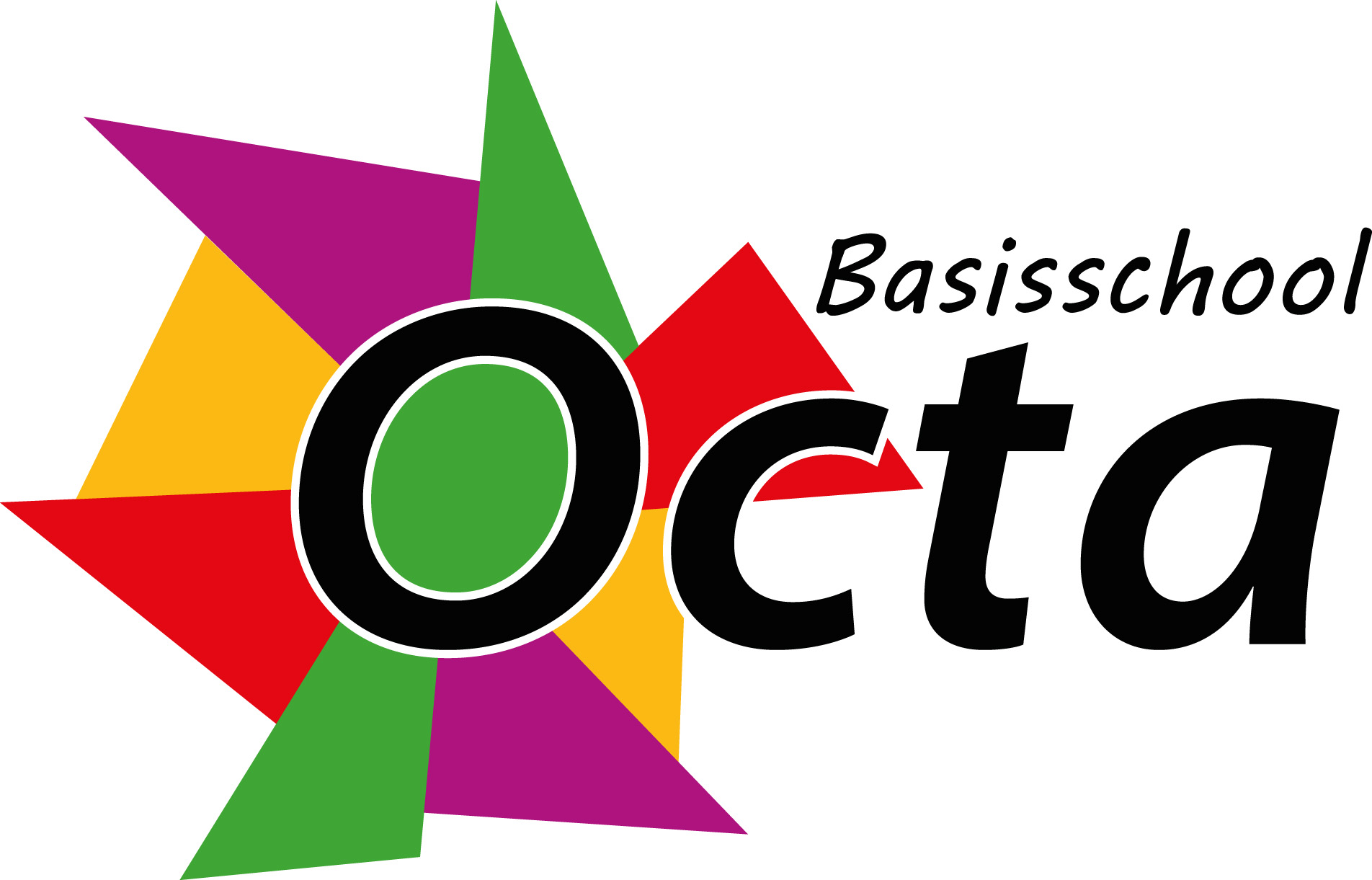 Datum: 	03-02-2020Tijd:		19.30 uur – 21.00 uurLocatie:        	OctaAanwezig:	Otto Vrijhof ( interim directeur Octa), Nicole Visser, Danny Kempers (voorzitter), Anne-Marie Bosmann, Christian ter Heijne, Floris de Groen, Lucy Hermsen (bestuursvoorzitter pro 8, Janine Scherpenkate (Hoofd P&O pro 8)Afwezig:	ActielijstAgendapuntenAandachtspunten/ opmerkingenActie door1.Opening en mededelingenMededelingen: Jeroen Kampshof stopt als IB-er op Octa. Aan het einde van deze week wordt er een oplossing richting ouders gecommuniceerd.Er wordt op dit moment binnen pro 8 gekeken naar de invulling en de rol van IB’ers in de toekomst. Voor volgend jaar gaan we verder op zoek naar een nieuwe IB’er.Otto2
Notulen vorige vergadering Vaststellen18-11-2019; zie bijlage. Ter vergadering worden de notulen vastgesteld. Er zal in het vervolg aan het einde van de notulen een actielijst komen om dingen onder de aandacht te houden.Alle leden3.Eerste dagen van interim-directeur Otto VrijhofBesprekenOtto geeft inzicht in zijn bevindingen van de eerste periode. Otto heeft een analyserende rol gepakt de afgelopen tijd. Deze licht hij ter vergadering toe. Er is tijdens de stakingsdagen een studie2daagse gehouden en daar zijn verschillende resultaten uitgekomen. Er werden doelen gemist waar naartoe wordt gewerkt. Er is een plan opgesteld gericht op het op orde brengen van betere tussen- en eindopbrengsten. De powerpoint met deze resultaten zal worden verstrekt aan de leden van de MR. Inzet is dat er een themaavond voor ouders komt waarin ook ouders kennis kunnen nemen van de schoolontwikkeling.Otto4.Zoektocht nieuwe directeurBespreken/vaststellenSamen met Lucy en Janine de zoektocht naar een nieuwe directeur vormgeven. Er moet een nieuw profiel komen. Het team zal hier mee verder gaan. Voor de voorjaarsvakantie zal dit worden gerealiseerd gebaseerd op de nieuwe kernwaarden van Octa. De vacature zal zowel intern als extern worden uitgeschreven. Dit zal in maart gebeuren. In april zullen gesprekken zijn. Voor 1 mei moet de procedure zijn doorlopen ivm opzegtermijn van de nieuwe directeur.Alle leden5.Mededelingen vanuit de GMRInformatief/besprekenInspectieverslag, arbo beleidsplan, bekwaamheidsdossier en een mogelijke fusie tussen Timpaan en Pro8 is besproken.6.RondvraagGeen vragen.7. SluitingOm 21:08 uur sluit Danny de vergaderingActie:Actie door:Navragen of er binnen pro8 mogelijkheden zijn voor een cursus MRBrigitte NijenhuisSchoolveiligheidsplan moet worden gemaakt.Otto VrijhofToestemmingsformulier foto’s + plek op de websiteDanny/ websmaster??????Jaarrooster voor de MR maken en verspreidenDanny/Nicole/Anne-Marie